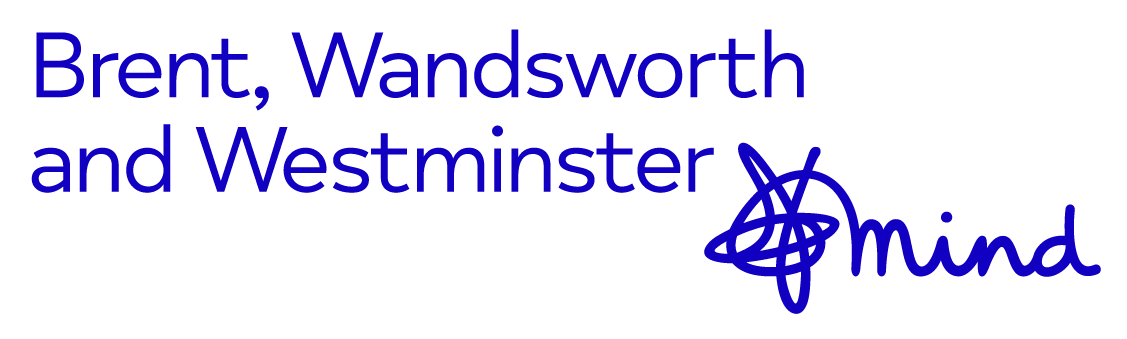 Brent, Wandsworth & Westminster Mind Referral FormSuicide Bereavement Liaison Service North and South West LondonIf you need support in completing this form, ask your GP to help or contact us at sbls@bwwmind.org.ukDate of Application/Referral  Referrer’s DetailsApplicant/Referral DetailsOther information. (Applicant’s date of birth)GP Name and Address, NHS Number of Referred What borough does the Referred/Deceased live in?AccessibilityDeclaration of ApplicantI confirm that the information I have provided is correct.  I also consent to my contact information being used by BWW Mind Bereavement Officers to provide support (I am aware that this information can be deleted at any time if requested).Signed: ……………………………………………..……………………..	      Date: ……………………………….Send this form back to: sbls@bwwmind.org.ukMONITORING INFORMATIONTo promote and ensure equal opportunities in all aspects of our service delivery we gather information on everyone applying or and using our services. This information will be treated with strictest confidence.Please tick the boxes which apply to you/applicant.If you have any questions regarding the referral form please contact Brent, Wandsworth, and Westminster Mind Suicide Bereavement Liaison Team at: sbls@bwwmind.org.ukDayMonthYearFirst Name(s)Last NamePosition/RoleAddress (line 1)Address (line 2)TownPostcodePhoneMobileEmailFirst Name(s)Last NameAKA (if applicable)Address (line 1)Address (line 2)TownPostcodePhoneMobileEmailDate of BirthAgeName of GPAddress & Contact DetailsNHS No. (if known)ReferredDeceasedBrent EalingHammersmith & FulhamHarrowHillingdonHounslowKensington & ChelseaWestminsterCroydonSuttonMertonKingstonRichmondWandsworthOtherWhat services would help support you?What services would help support you?Would you be interested in a group supportPlease tickYesNoName of DeceasedDate of DeathRelationship to the deceasedMethodAccessIs your/the applicant’s first language English?If not English, is translation/interpreting required?Do you/does the applicant have a disability?Gender/SexMaleFemaleAre you the same, gender you were assigned at birth. Prefer not to sayPlease TickSexualityBi-sexualHeterosexualGay or LesbianPrefer not to sayPlease TickEthnicityAsian- BangladeshiAsian-IndianAsian-PakistaniAsian-OtherPlease TickBlack AfricanBlack CaribbeanBlack BritishBlack OtherPlease TickMixed White & AsianMixed White &Black AfricanMixed White& Black CaribbeanMixedOtherPlease TickWhite BritishWhite EuropeanWhite IrishWhite OtherPlease TickArabicNorth AfricanGipsy/TravellerChinesePlease TickPrefer not to sayPlease TickReligionChristianMuslimJewishHinduPlease TickSikhNonePrefer not to sayOther(Please State)Please Tick